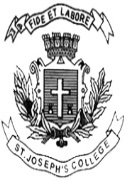  ST. JOSEPH’S COLLEGE (AUTONOMOUS), BENGALURU-27B.S.W - II SEMESTERSEMESTER EXAMINATION: JULY 2022 (Supplementary Exam)SW 2218 - Introduction to Human Behaviour Time- 2 ½ hrs		                                     	               	   Max Marks-70This question paper contains ONE printed page and ONE sectionsSECTION – II  Answer any FIVE of the following.					             5X14=70Explain in detail Maslow’s Theory of the Hierarchy of Need.Explain the Psycho-Social Theory of Erik Erikson. Critically analyse the Psycho-Sexual Theory of Sigmond Freud. Explain Personality Disorder and Sexual Deviation? Answer with suitable examples. There are several factors that affect the emotional and physical development of an individual, mention the factors and answer how we can tackle the same. What are the determinants of human behaviour and how does it affect the personality of a person?What are some of the major psychological challenges faced by people in the middle age and old age group? Suggest ways to help them recover the same. 